ГОРОДСКОЙ КОНКУРС ПРОФЕССИОНАЛЬНОГО ПЕДАГОГИЧЕСКОГО МАСТЕРСТВА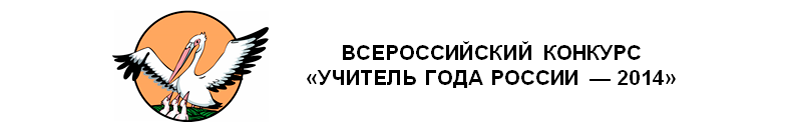 «УЧИТЕЛЬ ГОДА – 2022»КОНКУРСНОЕ ЗАДАНИЕ «Эссе»Высоких Е.Е. инструктор по физической культуреМБДОУ «Детский сад №131»«Самое главное, чему я хочу научить детей»«Чему я хочу научить детей?» - поразительный простор для мысли открывает это короткое высказывание. За достаточно длительный период моей  работы в детском саду было много выпусков детей. Все они такие разные: задумчивые и веселые, озорные, смешные, наивные, трогательные… Все они воспитывались и обучались по-разному: менялись требования и ориентиры, менялось время. Наш сегодняшний день – это быстроменяющийся калейдоскоп событий, дел, встреч, обсуждений, принятия решений и прочих неотложных дел. Все нужно успеть!Успеть за стремительно развивающейся системой образования, за современными гиперактивными детьми, за прогрессивными родителями, за новыми технологиями и достижениями педагогической науки.О масштабных реформах в системе образования Российской Федерации сейчас говорят много. Внедряются новые стандарты, в том числе инклюзивного образования, меняются законы, появляются новые возможности для образовательного процесса, инновационные методики и технологии. Если пытаться разобраться во всем – легко растеряться в массе разной информации, а если ничего не внедрять – отстать от своих коллег и конкурентов. А значит потерять возможность развиваться?Модернизация… реформа… стандарты… нормативы. Рассуждая, я пытаюсь понять необходимость происходящих перемен в образовании.«Доступность, качество образования, новые цифровые технологии!» - диктует нам национальный проект «Образование».К чему мы стремимся? Какой будет результат? Что мы делали не так или не делали вообще? Как сегодня уберечь дошкольное образование от ошибок и достичь нового качества? Этот вопрос тянет за собой массу других… Вопросы…вопросы… вопросы…Вспомните, а когда Вы последний раз менялись? Я не имею в виду внешний облик, диету, я о другом. Я говорю о нашей внутренней трансформации, о качественном росте, как человека, как педагога, задумались?Оказалось, что давно, а может еще и не пытались меняться? Почему? Может это не надо? Возможно, страшно? Тоже можно объяснить. Мы боимся выйти из привычной нам зоны комфорта. Кроме того, нежелание меняться порой объясняется инстинктом самосохранения. Но меняться сегодня не просто нужно, но и необходимо.  Нужно идти в ногу со временем!  Сегодня требуется переориентация обучения, о чем говорится в  ФГОС ДО. Мы должны обеспечить полноценное проживание ребенком дошкольного детства, «сохранить его уникальность и самоценность». Детский сад – пространство Детства – простор, в котором есть место всему: познанию и игре, любви, дружбе,  семье, природе,  социуму.  В этом пространстве ребенок находится рядом с нами – с теми, кто его учит и воспитывает.Пространство? – хорошее слово. Как океан, в котором плавают рыбки – дети. Конечно, это образ, виртуальная реальность. Нам  кажется, что мы знаем про детство все, а на самом деле - это таинственный мир. Надо погрузиться, поплавать в нем, чтобы что-то понять. Мы должны остановиться перед входом, а не вторгаться со своими требованиями и запретами.Мне близка заповедь Януша Корчака: « Не жди, что твой воспитанник будет таким, как ты или таким, как ты хочешь. Помоги ему стать не тобой, а собой».Жизнь не всегда счастье и радость. Будут моменты, когда ребенок  потерпит неудачу в чем – то. Но если он самостоятелен, он поймет свои ошибки, придет к вам за поддержкой и будет открыт к вашим советам по улучшению себя.Так чему же я хочу научить своих воспитанников? Какими они будут?Они будут САМОстоятельные и САМОдеятельные личности, понявшие свою САМОценность, которые достигли САМОопределения и САМОутверждения путем САМОразвития и САМОреализации. Таков идеал. Путь к нему достаточно долгий и непростой.Как сделать так, чтобы он был прямым и светлым?Нельзя научить человека жить, если он сам не учиться этому. Воспитание для ребенка – это не подготовка к будущей жизни, а сама ЖИЗНЬ! И здорово, если ребенка поддерживает мудрый взрослый.В ФГОС ДО определено, что одним из основных принципов дошкольного образования является поддержка детей в различных видах деятельности, в том  числе и игровой. Поддержка инициативы является также условием, необходимым для создания социальной ситуации развития ребенка.Как  нам создать такие  условия?Нет точного алгоритма. Каждый раз с каждым ребенком эта поддержка будет совершенно разной и очень гибкой.Самое важное и сложное – вовремя понять замысел ребенка. Величайшая ошибка при воспитании – это чрезмерная торопливость. Один из героев замечательного фильма «Доживем до понедельника» на вопрос:  « Что такое счастье?» - ответил: «Это когда тебя понимают».Я хочу научить детей быть счастливыми – радоваться и гордиться своими самостоятельными достижениями. Так мы будем развивать талант целеполагания, создавать в голове малыша «сеть для ловли знаний». Рано или поздно знание в эту сеть попадут даже без наших усилий.Все хотят видеть ребенка умным и рассудительным,  крепким и здоровым. А ведь это сделать просто -  пусть он играет, действует, бегает, кричит,  находится в постоянном движении! Пусть ребенок наиграется в детстве!Развитие самостоятельности и инициативности – работа тонкая и деликатная. Недаром один мудрый педагог однажды сказал: «Ребенок подобен бумажному змею – он жаждет свободного полета и вместе с тем нуждается в прочной веревке».В завершении своих мыслей обращусь к словам современного писателя, философа Г.С.Померанца: «Жизнь представляется мне скрипучей пластинкой. Но одни люди всё  время слышат только скрип, а другие всё-таки умудряются расслышать музыку».Чему я хочу научить детей?Тонко улавливать и различать подлинную музыку жизни! 